Figure 1 Geographical area covered by South Central Ambulance Service (SCAS)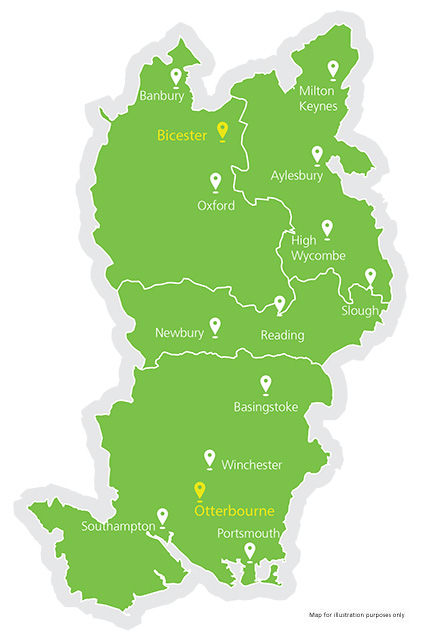 